Toruń, dnia 20.11.2023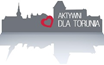 Margareta Skerska-Roman			Radna Miasta ToruniaKlub Radnych „Aktywni dla Torunia –Szymanski, Krużewski, Skerska-Roman”							Szanowny Pan 							Michał Zaleski							Prezydent Miasta ToruniaW N I O S E KSzanowny Panie Prezydencie,zwracam się z   prośbą o podjęcie działań zmierzających do zapewnienia mieszkańcom lewobrzeżnej części Torunia nocnej i świątecznej opieki zdrowotnej.Dotarły do mnie niepokojące sygnały, iż opieka świadczona przez przychodnię specjalistyczną „RUDAK-MED” ma być zakończona z końcem 2023. W związku z tym zgłaszają się do mnie zaniepokojeni mieszkańcy, którzy obawiają się tej niekomfortowej i trudnej dla nich sytuacji.	W przychodni „RUDAK-MED” od kilkunastu lat można było uzyskać fachową, empatyczną  i profesjonalną opiekę medyczną, także dla dzieci. Wszystkim mieszkańcom dawało to poczucie bezpieczeństwa i wygodę, szczególnie kiedy w późnych godzinach nocnych nie musieli pokonywać znacznych odległości celem jej uzyskania. Warto podkreślić, iż o nocnej i świątecznej opieki zdrowotnej mogą zgłaszać się pacjenci w przypadkach nagłego zachorowania lub nagłego pogorszenia stanu zdrowia, dlatego tak ważne jest aby placówka znajdowała się w ich niedalekim sąsiedztwie.	Lewobrzeże to dynamicznie rozwijająca się część Torunia. Trudno zatem wyobrazić sobie, że nie będzie tu placówki nocnej i świątecznej opieki zdrowotnej.W związku z powyższym bardzo proszę o interwencję w przedmiotowej sprawie.	Z poważaniemMargareta Skerska-Roman